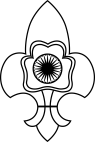 The Bharat Scouts and Guides, National Training Cetnre, Pachmarhi, M.P.– 461881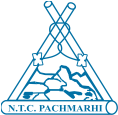 Ph. No. 07578 – 252026 (O), 252153 (R), Fax No. 07578 – 252541 - E-Mail : ntc@bsgindia.org Circular No.04 / 	Dated : 4th July, 2016Post Copy & Email To All the State Secretaries, State Associations of Bharat Scouts & Guides,Indian Union.Reminder – 2nd Sub :   Annual Training Report for the Year 2015-2016 (Scout Wing)Ref :	1. NTC Circular No. 02 / 2016/734-38 dated 19th May, 2016.	2. NTC Circular No. 03 / 2016/912-14 dated 28th June, 2016Sir / Madam,As per subject and reference cited above, it is to inform you that the last date of receiving the Annual Training Report (Scout Wing) was 30th June, 2016 by hard copy. But it is observed that very few states have submitted the Annual Training Report (Scout Wing) for the year 2015-2016. The list of states who have not submitted their Annual Training Report are hereunder :Please note that the name of courses (specially Basic, Advanced and HWB) conducted by state with the name of LOC, name of trainers (assisted in the course), number of candidates attended, number of qualified, date and place of course. The same record will be verified during the renewal of Hon’ble Charges. ATR receiving without annexure will not be entertained and will be returned back.As per Scheme of Training (Scout Wing) Page No. 38, Annual Report has to compile and sent to the National Headquarters on 30th June of every year. Therefore, all the State Training Commissioner (S) are requested to take immediate action and send the hard copy to this office.  Soliciting your co-operation and with thanks.Yours in Scouting,( M. S. Qureshi )Joint Director, NTCCopy to :All the Asst. Directors – to take immediate action for sending Annual Training Report to NTC. The State Trg. Commissioners (S) for immediate action.SlNameRegion1BiharEastern Region 2Eastern RailwayEastern Region3JharkhandEastern Region 4South Eastern RailwayEastern Region 5West BengalEastern Region 6AssamN. E. Region 7N. F. RailwayNorth Eastern Region 8SikkimNorth Eastern Region 9TripuraNorth Eastern Region 10DelhiNorthern Region 11HaryanaNorthern Region 12Himachal PradeshNorthern Region13Madhya PradeshWestern Region 14NVSNorthern Region 15Northern RailwayNorthern Region 16PunjabNorthern Region 17Andaman & NicobarSouthern Region 18Andhra PradeshSouthern Region19KeralaSouthern Region20PuducherrySouthern Region21South Central RailwaySouthern Region22Southern RailwaySouthern Region23Tamil NaduSouthern Region24Central RailwayWestern Region 25GoaWestern Region 26GujaratWestern Region27Western Railway Western Region 